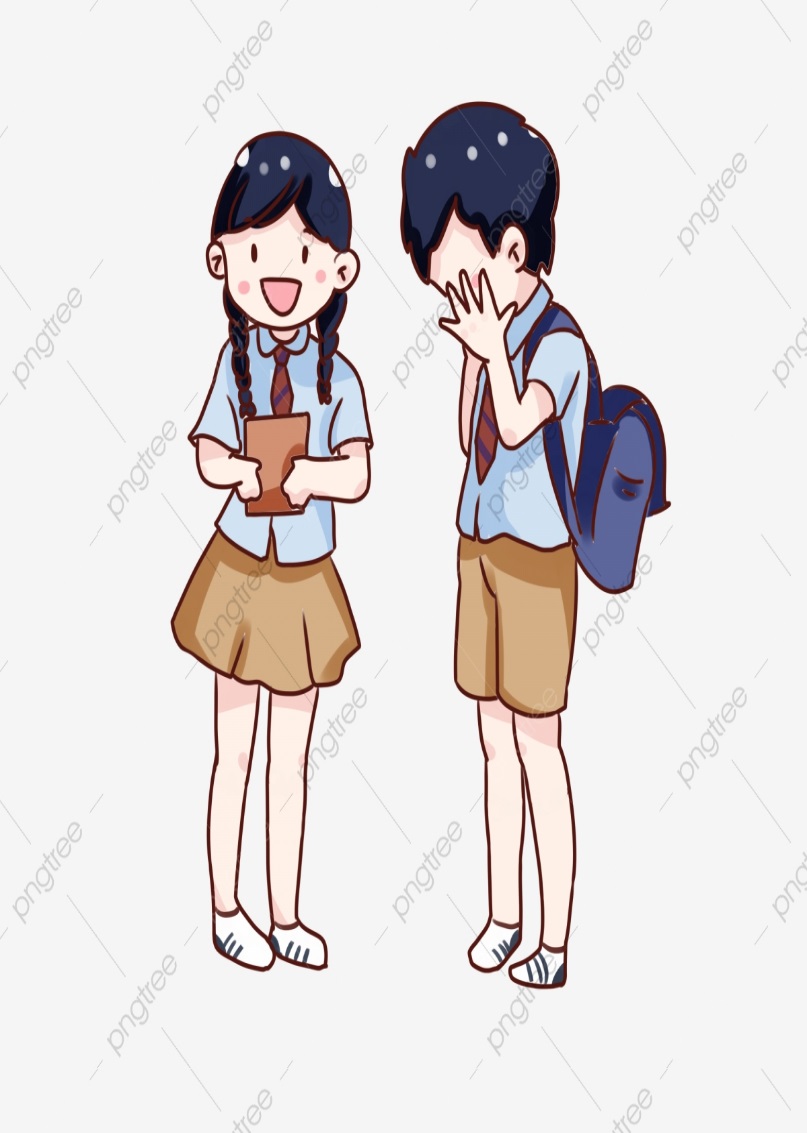                              STUDIUM PRAWA           EUROPEJSKIEGOpolecaOgólnopolski Konkurs dla szkół                      SZKOŁA DOBREGO WYCHOWANIACelem konkursu jest zapoznanie dzieci ze standardami dobrego wychowania oraz wskazanie, jaki ma ono wpływ na codzienne życie i relacje rówieśnicze. Konkurs jest adresowany do uczniów klas I – VIII.Zadanie 3.Wykonaj plakat nt. „Moje zachowanie świadczy o mnie”Praca powinna być wykonana samodzielnie dowolną techniką w formacie nie mniejszym niż A4.Termin składania prac: 28.11.2019  Prace przyjmują nauczyciele: Monika Halagiera, Aleksandra Samociuk